J E D Á L N Y   L Í S T O K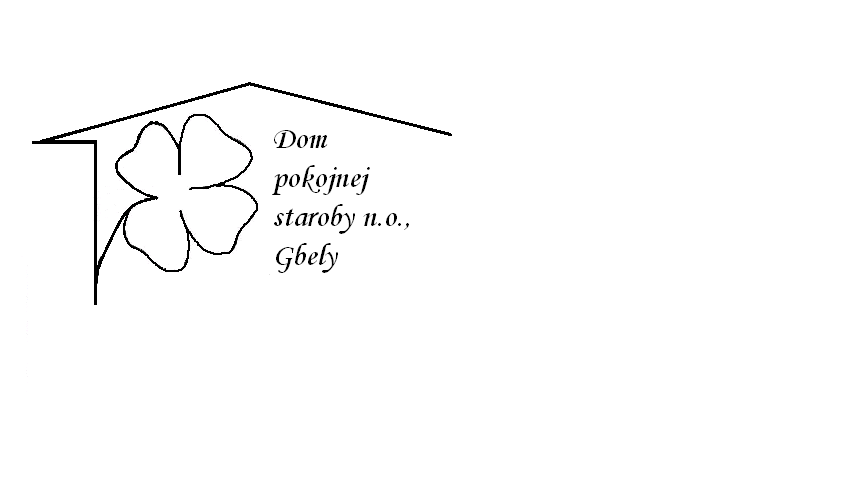 Od 11.4.2022     do 15.4.3.2022Pondelok   11.4.:    polievka –Údená s ryžou ,                                Údené stehno varené ,hrachová kaša ,chlieb,1,7Utorok        12.4.:   polievka –Karfiolová ,1,    Bravčový rezeň vyprážaný, zemiakový šalát, 1,3,7 Streda         13.4.:   polievka – Hovädzia s drobkami 1,3                                Segedínsky guláš ,knedľa kysnutá 1,3,7Štvrtok         14.4.:   polievka – Zeleninová   1     Špenát ,varené vajce, zemiaky ,1,3,7Piatok           15.4.:    SviatokKolektív zamestnancov Domu pokojnej staroby n. o., Gbely Vám praje ,,Dobrú chuť!“.Obedy sa prihlasujú do 13. hod.Zmena jedál vyhradená.Alergény:1-obilniny, 2-kôrovce, 3-vajcia, 4-ryby, 5-arašidy, 6-sojové zrná, 7-mlieko, 8-orechy, 9-zeler, 10- horčica, 11-sezamové semená, 12-kysličník siričitý a siričitany